Frog in the Pond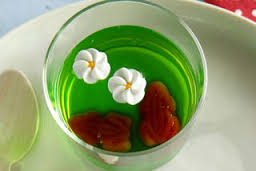 Find the missing words in this recipe.The colour of the jelly is  g  . Mix the jelly crystals and water in a  b  .This recipe is called ‘Frog in the P   ‘.The frogs are made of c   .The green jelly must be c      before you pour it into the plastic c  .Now look for the words you have found in the word maze.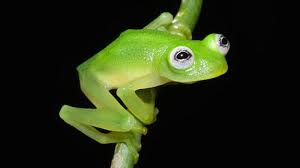 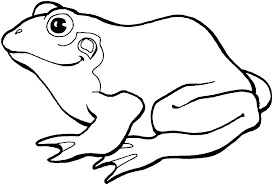 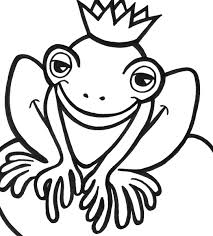 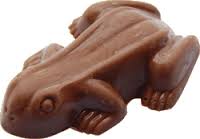 SETDKMNYPGXCVFROGPIRRKBBASFOUEBCHOCOLATEPJDWRYUMBNCOOLPRFAZQUJELLYPKRTPONDLTPECE